									  mise à jour mars 2022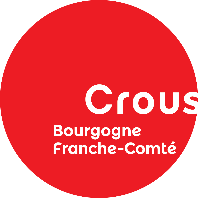 FICHE DE RENSEIGNEMENT   1 – ETAT CIVIL		Nom de Famille…………………… ………………………………….….….Prénom : ………………………………………..Adresse : ……………………………………Ville :…………………………..code postale : …………………………………. Téléphone : ……………………………………………..Mail :	…………………………………………………………………..Date de naissance : ……………………………………Lieu …………..……………Nationalité : ……………………………Permis B 		Oui	 	Non	Disponibilités   Postes sur la Bourgogne :7h-8h30 	  	11h-14h 		11h15-14h  		11h30-13h30           		12h-14h  	17h30-19h  	 	18h15-20h15 	              	Nuit 	     	     Week-end           Postes sur la Franche-Comté et Territoire de Belfort :12h-13h30  	12h-14h      Nuit       Week-end 2 – FORMATION Année 2022-2023Etablissement d’inscription : ……………………………………………………Niveau d’étude 			1ère année	 	2ème année		3ème année		Master 1		Master 2		Doctorat	Formation suivie :  	3 – DEMANDE D’EMPLOIPercevez-vous une bourse :     						OUI		NON	Percevez-vous une allocation de recherche :				OUI		NON	Avez-vous un autre Contrat (CEE, CDD, CDI, intérim,…) : 		OUI		NON	Si  OUI	au sein de quel organisme :………………………………………….   Nombre d’heure : …………………………….Date de début de contrat : ……………………………………Date de fin de contrat …………………………………Avez-vous déposé un dossier d’Allocation d’Aide au Retour à l’Emploi :      OUI		NON	Si  OUI  vers quel organisme : 	POLE EMPLOI		AUTRES (à préciser) : ………………………………………(Merci de joindre les attestations d’ouverture de droit et de reliquat de droits)J'atteste sur l'honneur l’exactitude des informations données ci-dessus.A ……………………, le………………………………….		SignatureInformation pour vêtements professionnels : Pointure ………....…. Taille française pantalon ………..…Taille française tee-shirt ………..4 – DOCUMENTS A JOINDRE AU DOSSIER : (IMPERATIF)*Etudiant français ou de l’UE :COPIE COULEUR carte d’identité ou passeport 		Relevé d’identité bancaire ou postal			COPIE COULEUR carte vitale ou attestation d’assuré social 	COPIE COULEUR des justificatifs de vaccination à jour (Hors vaccin COVID)	COPIE COULEUR carte d’étudiant	Etudiant international : COPIE COULEUR carte passeport 		Relevé d’identité bancaire ou postal			COPIE COULEUR carte vitale ou attestation d’assuré social 	COPIE COULEUR des justificatifs de vaccination à jour (Hors vaccin COVID)	COPIE COULEUR carte d’étudiant ou certificat de scolarité 2021-2022	COPIE COULEUR titre de séjour OU du visa ET du récépissé en cours de validité 	COPIE COULEUR vignette OFII OU document validant le visa long séjour valant titre de séjour 		* Dossier complet à renvoyer en version PDF avec votre CV et lettre de motivation à jobetudiant@crous-bfc.fr